Publicado en Barcelona el 18/10/2018 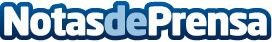 YOSOY incorpora la bebida de Almendras y renueva la imagen de su surtidoLa firma incorpora la bebida de almendra a su surtido y renueva la imagen visualDatos de contacto:Daniel Pérez932374988Nota de prensa publicada en: https://www.notasdeprensa.es/yosoy-incorpora-la-bebida-de-almendras-y_1 Categorias: Nutrición Recursos humanos Consumo http://www.notasdeprensa.es